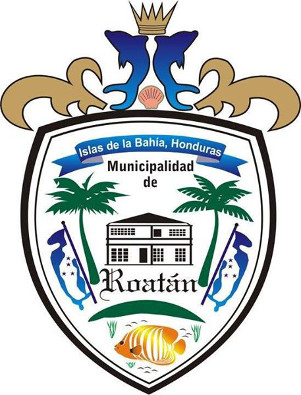 DOCUMENTO PLIEGO DE CONTRATACION DIRECTANo. CD-AMR-004-2019ADQUISICION DE SUMINISTRO DE MATERIALES AUTORIZADA BAJO CONTRATACIÓN DIRECTA PARA MEJORAS DEL ESTADIO JULIO GALINDO, MANTENIMIENTO Y REPARACIONES ESTADIO DE BEISBOL DE SANDY BAY, MEJORAS DE ACCESO SANDY BAY, DRENAJES Y REPARACIONES CALLE SANDY BAY, MEJORAMIENTO DEL ESTADIO JERRY HYNDS, MEJORAS DE GUARDERIA MONTE PLACENTERO, CONSTRUCCION DEL RASTRO MUNICIPAL”.Roatán, Islas de la Bahía, septiembre de 2019Índice General PARTE 1- Procedimientos de La Compra DirectaSección I. Instrucciones a los OferentesPARTE 2 - Requisitos de Los SuministrosSección VI. Lista de RequerimientoPARTE 3 – ContratoSección III Formularios del ContratoAnexos (Formularios de la oferta)PARTE 1 - PROCEDIMIENTO DE LA COMPRASección I. Instrucciones a los OferentesA. Generalidades1. Alcance de la compra El Comprador indicado en los Datos de la compra emite este Documento de compra para la ADQUISICION DE SUMINISTRO DE MATERIALES AUTORIZADA BAJO CONTRATACIÓN DIRECTA PARA MEJORAS DEL ESTADIO JULIO GALINDO, MANTENIMIENTO Y REPARACIONES ESTADIO DE BEISBOL DE SANDY BAY, MEJORAS DE ACCESO SANDY BAY, DRENAJES Y REPARACIONES CALLE SANDY BAY, MEJORAMIENTO DEL ESTADIO JERRY HYNDS, MEJORAS DE GUARDERIA MONTE PLACENTERO, CONSTRUCCION DEL RASTRO MUNICIPAL”.Tipo de ContratoComo resultado de este proceso se podrá otorgar un Contrato de Suministro de entre la Municipalidad de Roatán y el o los oferentes ganadores.Fuente de fondosLa compra a que se refiere este documento se financiará con recursos provenientes de la Alcaldía Municipal de Roatán DDC.3 Costo de la Oferta El Oferente financiará todos los costos relacionados con la preparación y presentación de su oferta, y el Comprador no estará sujeto ni será responsable en ningún caso por dichos costos, independientemente de la modalidad o del resultado del proceso de Compra Directa. Idioma de la Oferta La Oferta, así como toda la correspondencia y documentos relativos a la oferta intercambiados entre el Oferente y el Comprador deberán ser escritos en español. Los documentos de soporte y material impreso que formen parte de la Oferta, pueden estar en otro idioma con la condición de que los apartes pertinentes estén acompañados de una traducción fidedigna al español. Para efectos de interpretación de la oferta, dicha traducción prevalecerá.Fraude y corrupción La Municipalidad de Roatán exige a todos los organismos ejecutores y organismos contratantes, al igual que a todas las firmas, entidades o personas oferentes por participar o participando en procedimientos de cotización, incluyendo, entre otros, solicitantes, oferentes, observar los más altos niveles éticos durante el proceso de selección y las negociaciones o la ejecución de un contrato. Los actos de fraude y corrupción están prohibidos. Si se comprobare que ha habido entendimiento malicioso entre dos o más oferentes, las respectivas ofertas no serán consideradas, sin perjuicio de la responsabilidad legal en que éstos hubieren incurrido. Los actos de fraude y corrupción son sancionados por la Ley de Contratación del Estado, sin perjuicio de la responsabilidad en que se pudiera incurrir conforme al Código Penal.   Legislación aplicableLa Legislación aplicable por orden de precedencia a este proceso de licitación es el siguiente: Constitución de la República(b) Los Tratados o Convenios Internacionales(c) Ley de Contratación del Estado (d) Reglamento de la Ley de Contratación del Estado(e) La Ley General de la Administración Publica(f) Pliego de Condiciones7.   Los Pliegos de Condiciones El presente Pliego de Condiciones, de la Contratación Directa constituye la base para la presentación de cualquier oferta. Por consiguiente, este Pliego se considera incluido en la respectiva oferta y formará parte del Contrato. La presentación de la Oferta implica la aceptación incondicional por el Oferente de las cláusulas del Pliego de Condiciones de Contratación Directa y la declaración responsable de que reúne todas las condiciones exigidas para contratar con la Municipalidad.  	Todo Oferente que presente oferta en el proceso de contratación directa está obligado a respetar las instrucciones y condiciones establecidas, debiendo consignarlos claramente en su oferta.Consultas y Aclaraciones del Pliego de CondicionesTodo aquel que haya obtenido de manera oficial el Pliego de Condiciones que requiera alguna aclaración sobre los mismos deberá comunicarse con la Municipalidad por escrito a la dirección siguiente: admin@muniroatan.gob.hn La Municipalidad remitirá vía digital circulares o aclaraciones de todas las solicitudes recibidas, siempre que sean recibas por la Municipalidad por lo menos un (1) días antes de la fecha límite para la presentación de la oferta.  La Municipalidad enviará copia vía digital de las respuestas, incluyendo una descripción de las consultas realizadas, sin identificar su fuente, a todos los que hubiesen adquirido los Pliego de Condiciones directamente de la Municipalidad. Las respuestas a solicitudes de aclaración se publicarán por escrito en el Sistema de Información de Contratación y Adquisiciones del Estado de Honduras, “HonduCompras”, (www.honducompras.gob.hn). Así mismo se harán llegar al correo electrónico de cada uno de los ofertantes que oficialmente retiraron el Pliego de Condiciones.Costo de la Oferta, Pliego de Condiciones		El Oferente financiará todos los costos relacionados con la preparación y presentación de su oferta, y la Municipalidad no estará sujeto ni será responsable en ningún caso por dichos costos, independientemente de la modalidad o del resultado del proceso de contratación.Los ofertantes interesados pagaran un precio por la entrega de los pliegos de condiciones y demás documentos anexos según lo establecido en la cláusula DDC Presentación de la Oferta	 y Documentos que componen la OfertaPRESENTACIÓN DE LA OFERTA, deberá hacerse con impuesto incluidoLos Oferentes podrán enviar sus ofertas por correo postal, servicios de mensajería o entregarlas personalmente según lo estimen conveniente. Los Oferentes tendrán la opción de presentar sus ofertas electrónicamente cuando así se indique en los DDL. 17.1 Adicionalmente una oferta original en físico, contentiva de todos los documentos presentados en la oferta digital.La Oferta deberá presentarse de manera física en original y dos (2) copias fieles de su originalDeberá presentarse dos copias fieles de manera física de la oferta presentada en original.Los Oferentes que presenten sus ofertas incluirán el original y cada copia de la oferta, en sobres separados, cerrados en forma inviolable y debidamente identificados como “ORIGINAL”, ORIGINAL FÍSICA y “COPIA”. Los sobres conteniendo el original y las copias serán incluidos a su vez en un solo sobre.La Oferta estará compuesta por los siguientes documentos:         Documentos Económicos de La OfertaFormulario de Carta Propuesta de Presentación de la Oferta Lista de PreciosDocumentos Legales De La OfertaFotocopia del Testimonio de su Escritura de Constitución, inscrita en el Registro Público de Comercio y modificaciones si las hubiere.Fotocopia del Poder de Representación, que acredita que el suscriptor de la oferta tiene poder suficiente para comprometer a la Persona Jurídica que Representa, a través de la presentación de la oferta y para la suscripción de contratos, observando todas las formalidades de ley.Fotocopia de la Certificación de estar inscrito en la ONCAE, o Constancia original de tener en trámite la renovación o inscripción en el Registro de Proveedores y Contratistas del Estado.Declaración Jurada del Representante Legal de la Sociedad, de que ni él ni sus representados se encuentran comprendidos en las inhabilidades de los Artículos 15 y 16 de la Ley de Contratación del Estado. Con la firma debidamente Autenticada. Constancia de Solvencia electrónica vigente de estar al día con el Servicio de Administración de Rentas (SAR)La falta de inscripción en el Registro de Proveedores y Contratistas del Estado, no será obstáculo para presentar ofertas; debiendo el oferente acreditar su Inscripción antes de que se le adjudique un contrato. Todos los documentos que se presenten en fotocopia dentro del Sobre denominado o marcado como ORIGINAL, deberán estar autenticados por Notario Público, deben ser dos (2) certificados de autenticidad; uno (1) para todas las fotocopias. De conformidad al artículo 40 del Reglamento del código de notariado. Y un (1) certificado de autenticidad para las firmas que calcen en el documento del numeral Evaluación y Comparación de las Ofertas El Comité de Evaluación utilizará para evaluar las ofertas, los siguientes parámetrosMenor precio (oferta habilitada que corresponda al ofertante más bajo en precio y que su oferta sea la más económica y conveniente a los intereses del Estado)Cumplimiento de las condiciones y especificaciones de los bienes ofertados, tiempos de entrega Negociación de la OfertaDe conformidad con el articulo 171 del Reglamento de la ley de Contratación del Estado, recibida la oferta económica el comité de compras procederá a la negociación de la oferta económica con el oferente con el propósito de obtener las condiciones mas ventajosas para la Municipalidad.Finalizado el proceso de negociación se elaborará el informe y proyecto de resolución correspondiente para la adjudicación, este último será sometido a la aprobación de la Corporación Municipal.14.Recomendación de Adjudicación La Municipalidad a través del Informe de Evaluación de la Comisión evaluadora recomendará la Adjudicación del Contrato al Oferente cuyo examen y evaluación de sus ofertas determinen que se ajustan a lo solicitado en el Pliego de Condiciones, que cumplen con los requisitos técnicos y legales; y que al ser comparadas se haya determinado como las más bajas o más convenientes para los intereses de los Órganos Contratantes.Notificación de la Adjudicación Notificada la Adjudicación al Ofertante adjudicado, éste quedara obligado a formalizar el contrato, debiendo procurar La Municipalidad formalizar dicho contrato en el menor tiempo posible en cumplimiento al Principio de Eficiencia y Eficacia. FormalizaciónLa adjudicación será comunicada al o los contratistas por el Alcalde Municipal. Firma del ContratoVigencia de los suministrosLa vigencia para el suministro de materiales objeto de este proceso de contratación será de 15 díasLugar y Forma de Entrega de los Bienes       El lugar y forma entrega de los bienes será:Entrega en las direcciones indicadas en la orden de compra, por parte de la Municipalidad.  Forma de Pago Este Plan de oferta o listado de precios deberá ser firmado y sellado por el representante legal del ofertante, en papel membretado de la empresa.Los precios deberán presentarse en Lempiras y únicamente con dos decimales.El valor total de la oferta deberá comprender todos los impuestos correspondientes y costos asociados hasta la entrega de los bienes ofertados a la AMR en el lugar y fechas especificados en estas bases.Nota: Los oferentes podrán cotizar por la totalidad de los artículos solicitados anteriormente o por ítem de partidas o por partidas. El plazo para la entrega de los suministros objeto de esta compra directa, deberá realizarla “EL PROVEEDOR” en un plazo máximo de seis (6) días hábiles contados a partir de la fecha de la entrega de la respectiva orden de compra y/o firma de contrato. Una vez recibido el material a conformidad de la AMR se procederá a realizar el pago del mismo, en un termino hasta 30 días.OFERTA ECONÓMICALista de RequerimientosPLAN DE OFERTA O LISTADO DE PRECIOS, EN LA SIGUIENTE FORMA:Parte II. Requisitos de los Suministros Bienes y ServiciosSección IIESPECIFICACIONES TÉCNICAS.Especificaciones de Materiales:Entre materiales incorporados en la obra consisten están en materiales pétreos o granulares y agua. Los agregados deben ser de características uniformes, libres de terrones de arcilla, materia orgánica u otros elementos indeseables, obtenidos en bancos de préstamo localizados y adquiridos sus derechos de explotación por el Contratista.Aprobados por el supervisor previo a la ejecución de los ensayos que sustenten el cumplimiento de las especificaciones de calidad aquí definidas.Previo a la explotación de la fuente de suministro, el Contratista debe limpiar el banco de préstamo y después de su explotación, debe garantizar el buen drenaje del área explotada, evitando el estancamiento del agua en el sitio del banco. Los materiales que no sean utilizados, tales como materia vegetal o desperdicios de la clasificación, deben ser acumulados en sitios apropiados.Deben acopiarse de modo tal que no queden expuestos al transporte y posterior asentamiento en zonas que puedan provocar problemas de drenaje o de cualquier otra naturaleza al camino.Los materiales deben cumplir con las siguientes características: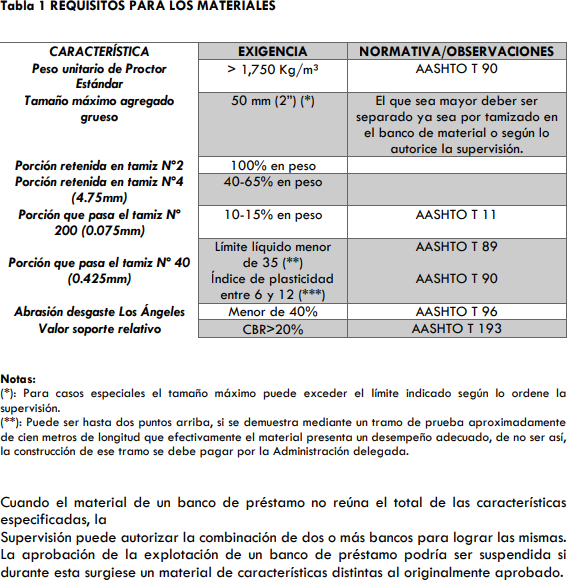 La presentación de la prueba de laboratorio será necesaria para validar los materiales pétreos, como subbase, como también será necesaria la presentación de un certificado de laboratorio certificado de los materiales premezclados, donde se certifiqué sus propiedades que son las solicitadas.CONCRETO.En la fabricación, transporte y colocación del concreto, deberán cumplirse todas las recomendaciones del American Concrete Institute (ACI) contenidas en el informes ACI301, última edición, con las especificaciones para Concreto Estructural para Edificios (Specifications for Strctural Concrete for Buildings), además de las normas contenidas en el Manual de “Precast Concrete Institute” (PCI Handbook ) última edición. Para todas las demás acciones relacionadas con los trabajos de concreto armado se deben seguir las recomendaciones incluidas en el Código de Construcción para Concreto Armado del mismo Instituto, ACI 318, última revisión (Building Code Requirements for Reinforced Concrete, ACI 318). Se consideran también incluidas en estas especificaciones, y por consiguiente obligatorias, todas aquellas normas o especificaciones de la American Society for Testing and Materiales (ASTM) incluidas o simplemente mencionadas en estas especificaciones o en los códigos anteriormente citados. Todas estas normas o especificaciones se considera que dormán parte de este contrato.Resistencia del concreto La resistencia a la compresión especificada se medirá en cilindro de 15x30 cm a los 28 días de edad, de acuerdo con las normas de la ASTM C-39 última revisión. Todo el concreto empleado tendrá un revenimiento que garantice la manejabilidad sin alterar su resistencia, no aceptándose concretos con un revenimiento 4 cm menor o mayor a 12 cm, excepto en aquellos casos donde se apruebe el uso de un aditivo especifico. La mezcla de concreta empleada en toda la estructura deberá ser de una consistencia conveniente, sin exceso de agua, plástica y trabajable, a fin de llenar todos los encofrados y moldes completamente, sin dejar cavidades interiores o superficiales. En la construcción de columnas, losas y demás elementos no especificados.Requisitos de los materiales para concreto En esta sección, se detallan los requisitos que deben cumplir los materiales que se utilizarán en la producción del concreto, los cuales no podrán utilizarse sin haberse demostrado previamente, por medio de un estudio elaborado por algún laboratorio de materiales, que los mismos se ajustan a estas especificaciones y que han recibido la aprobación del Ingeniero Supervisor.Cemento:El cemento deberá satisfacer los requisitos establecidos en la norma oficial.El cemento para emplear en las mezclas de concreto será cemento Portland tipo 1 y deberá cumplir en todo con las especificaciones correspondientes de la ASTM C-150 para cemento tipo 1. La resistencia a la compresión será de 280 kg/cm2 como mínimo, medida a los 28 días según normas ASTM C-109. El tiempo de fragua inicial deberá estar 45 y 375min, determinado con la prueba Vicat ASTM C-191.Debe llegar al sitio de la construcción en sus empaques originales y enteros, ser completamente fresco y no mostrar evidencias de endurecimiento. No se aceptará el usode cemento que llegue a la obra, en caso de lluvia, sin manteado, ni el que se descargue bajo lluvia, por más ligera que ésta sea. Se rechazará todo el cemento que por alguna causa hubiere llegado a fraguar parcialmente o que contenga terrones aglutinados.No se permitirá el cemento proveniente de bolsas abiertas y usadas, ni el cemento recuperado del desperdicio propio de la manipulación de descarga, movimiento y almacenamiento de este. Deberá emplearse el producto de una sola fábrica y de una misma marca o tipo.Agregados gruesos:Todo el agregado grueso deberá ser piedra quebrada de procedencia bien conocida tanto para el contratista como para el Ingeniero Supervisor. El material consistirá de partículas duras y durables, piedras o gravas triturado y tamizados para obtener el tamaño y graduación solicitados. Este material no podrá contener partículas orgánicas, grumos ni terrones de arcillas.Su tamaño máximo no deberá exceder de un tercio del espesor de las losas y las paredes, un quinto de ancho de vigas a columnas, tres cuartos del espaciamiento libre entre barras de refuerzo individual o empaquetado o la mitad de la distancia entre barras longitudinales y formaletas. Además, todas las partículas deberán pasar por la malla de 1,9 cm; excepto en placas de fundación donde esa dimensión puede incrementarse a 2,5 cm.El peso unitario del agregado envarillado deberá ser mayor que 1300 kg /m3 de acuerdo con ASTM C- 29 y la pérdida por peso debido a abrasión será menor que el 50% según ASTM C-131. Las partículas friables y el material que pasa la malla No. 200 (0,075 mm) no deben exceder 0,5% y 1% respectivamente. En la prueba de sanidad, el agregado no deberá tener una pérdida por peso de 12% cuando se utilice sulfato de sodio y 18% cuando se utilice sulfato de magnesio. La graduación del agregado grueso deberá cumplir con la tabla siguiente, en porcentaje por peso.Los números inferiores indican la graduación correspondiente según la norma ASTM C-33. Los agregados con cualesquiera graduaciones provenientes del mismo proveedor o de diferentes y que cumplan con las especificaciones relativas a resistencia y limpieza, podrán ser mezclados en la obra para obtener una curva granulométrica mejor ajustada a las máquinas ahí empleados.Agregado fino:Se puede usar cualquier tipo de arena en la confección del concreto siempre que cumpla con las especificaciones de esta sección. Como máximo, el 5 % de las partículas deben pasar la malla No. 200 y no más de 1% debe corresponder a partículas deletéreas, pero si el material que pasa esa malla es polvo de piedra proveniente del beneficiado de la roca, el primer límite puede ser aumentado al 7%.La graduación de los tipos aceptados de arena será la que indica en tabla siguiente, en porcentaje por peso según ASTM C117.No más del 45 % por peso deberá ser retenido entre dos mallas consecutivas. El módulo de finura de la arena deberá estar entre 2,3 y 3,1. En la prueba de sanidad, el agregado fino no deberá tener una pérdida por peso de 10 % cuando se utilice sulfato de sodio y 15% cuando se utilice sulfato de magnesio. Si fuera necesario, se podrán mezclar agregados de diferente procedencia para mejorar la graduación general de la mezcla, siempre y cuando individualmente satisfagan con los requisitos aquí establecidos.Aditivos:En caso de utilizarse, los aditivos deben de ser aprobados previamente por el ingeniero supervisor y en su empleo se seguirán las recomendaciones de las casas fabricante.El aditivo por usar debe de ser de marcas y propiedades conocidas y llegar al sitio de la construcción en sus envases originales, así como cumplir con las especificaciones de la ASTM C-494-68 “Especificaciones para aditivos químicos para concreto”. Si se usa un aditivo en la mezcla, éste debe de ser apropiado para tener una mayor plasticidad, densidad y trabajabilidad del concreto y de esta forma aumentar su resistencia final. Debe además servir para retardar la fragua inicial de acuerdo con las condiciones climáticas del sitio. Bajo ningún concepto podrán usarse aditivos que contengan cloruro de calcio.El aditivo por usar debe de ser aprobado previamente por el ingeniero supervisor y en su empleo se seguirán las especificaciones del fabricante. Si el contratista se propone usar el concreto premezclado, éste debe cumplir en todo con las especificaciones ASTM C-94, última revisión y debe reunir todas las recomendaciones indicadas en estas especificaciones.Colocación del concreto:Si fuere el caso antes de proceder con la colocación del concreto, el ingeniero supervisor deberá aprobar los encofrados y moldes, el refuerzo de acero, la disposición y recubrimiento de las varillas y todo el detalle relacionado con el colado de los elementos. Tampoco podrá iniciar la correa sin presencia del laboratorio para la toma de revenimientos y cilindros de concreto para efectuar las pruebas de resistencia, ni sin haber presentado los resultados de las pruebas de resistencia de las varillas.El contratista debe disponer del equipo necesario y adecuado para la fácil y rápida colocación del concreto, equipo de bombeo o similar, etc.El ingeniero supervisor deberá aprobar previamente el equipo que se propone emplear el contratista. Las tuberías para bombeo de concreto serán preferiblemente de acero: si se 0fuera a usar de aluminio se deberán tomar precauciones para evitar la erosión de los conductos y la producción de gas. Mangueras flexibles podrán emplearse en cambios pronunciados de dirección, en tramos difíciles o en la descarga, lejos de la bomba por lo menos 15m.La segregación del concreto deberá evitarse en todo momento, no debiendo caer libremente de una altura mayor de 1.2 m; se podrán emplear canalones empleados o embudos para suavizar su trayecto. Si se emplean tubos para bajar el concreto, no serán de un diámetro menor de 15 cm. Estos tubos se mantendrán llenos de concreto, con el extremo inferior embebido en el concreto ya depositado.No se permitirá depositar el concreto en un solo lugar para después extenderlo en el encofrado.Las zonas de descarga no podrán ser de más de tres metros de largo, y deberán estar cubiertas en la lámina de metal. Debe tenerse especial cuidado en llenar el encofrado al máximo posible y en que el concreto sea colocado en forma continua para evitar la formación de planos de falla.Materiales para curado de concreto.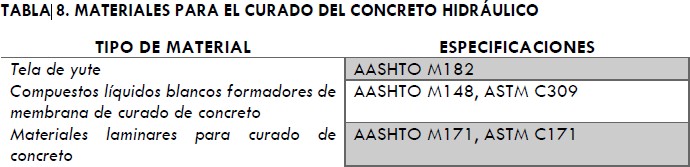 Varillas de refuerzo:Acero grado 60: Deberá cumplir con la norma ASTM A-706. Se podrá utilizar acero ASTM A-615 grado 60 fy=4200 kg/cm2, siempre que la relación entre la resistencia última real del acero y su límite de fluencia real no sea menor que 1,25 y el límite de fluencia real de las barras probadas no exceda en más de 1250kg/cm2 al especificado.Acero grado 40: Deberá cumplir con la norma ASTM A-615 grado 40 fy=28000kg/cm2. La relación entre la resistencia última del acero y su límite de fluencia real no podrá ser menor que 1,25, y el límite de fluencia real de las barrar probadas no excederá en más de 1250 kg/cm2 al especificado.Las varillas lisas deberán cumplir con las mismas especificaciones, excepto lo referente al corrugado. En el caso de aceros sin meseta de fluencia, se tomará como límite de fluencia el correspondiente a una deformación unitaria de 1,0%.Bloques de concretoTodo el bloque será de los tipos y dimensiones mostrados en los planos. Los bloques estarán libres de reventaduras y defectos por mala fabricación o manejo. Las pruebas de resistencia se efectuarán según la norma ASTM C-90. Se deben recoger muestras para fallar tres prismas por cada 500m² de pared. Para los requisitos dimensionales se debe cumplir la norma MEIC 6293.Bloques clase A: Deberán cumplir con una resistencia mínima a compresión de 120 kg/cm2 sobre el área neta para cada pieza y 133 kg/cm2 en promedio, medidos a los 28 días.TuberíasLas tuberías deberán cumplir con los siguientes requisitos generales: a) material homogéneo; b) sección circular; c) espesor uniforme; d) dimensiones, pesos y espesores de acuerdo con las especificaciones correspondientes; y e) no tener defectos tales como grietas, abolladuras y aplastamientos. Se considerarán satisfactorios si cumplen las especificaciones de entidades calificadas, tales como norteamericanas de la American Water Works Association (AWWA), O La American Standard Association (ASA).Las uniones de las tuberías serán de tipo: espiga y campana (PVC) y roscada (HG), cualquier otro tipo estará sujeto a aprobación.Todo material hidrosanitario ocupado para agua potable debe ser cedula sdr26 y todo material utilizado en drenaje debe ser sdr41.La tubería de alcantarillas de concreto debe medir dos metros de largo, cuyo espesor de paredes de concreto y la resistencia de la malla de acero y la prueba de carga de dichas tuberías debe ser según especificaciones conforme la norma ASTM.Madera					Los materiales de madera deberán contar con un certificado de curado y secado.Materiales Eléctricos.Estos deben regirse y cumplir las normas NEC.Todo material debe cumplir con presentar un manual de especificaciones técnicas.PARTE III- ContratoSección:  Formularios del ContratoAnexoFormularios de la OfertaFormulario de Presentación de la Oferta [El Oferente completará este formulario de acuerdo con las instrucciones indicadas. No se permitirán alteraciones a este formulario ni se aceptarán substituciones.] Fecha: [Indicar la fecha (día, mes y año) de la presentación de la Oferta] A: [nombre completo y dirección del Comprador] Nosotros, los suscritos, declaramos que: Hemos examinado y no hallamos objeción alguna a los documentos de compra; Ofrecemos proveer los siguientes Bienes de conformidad con los Documentos de Compra y de acuerdo con el Tiempo y Plan de Entrega establecido en la Lista de Requerimientos: [indicar una descripción breve de los bienes]; El precio total de nuestra Oferta, a continuación, es: [indicar el precio total de la oferta en palabras y en cifras, indicando las diferentes cifras en las monedas respectivas]; Los descuentos ofrecidos y la metodología para su aplicación son: Descuentos. Si nuestra oferta es aceptada, los siguientes descuentos serán aplicables: [detallar cada descuento ofrecido y el artículo específico en la Lista de Bienes al que aplica el descuento]. Nuestra oferta se mantendrá vigente por el período establecido en las IAO, a partir de la fecha límite fijada para la presentación de las ofertas de conformidad con las IAO. Esta oferta nos obligará y podrá ser aceptada en cualquier momento antes de la expiración de dicho período. No tenemos conflicto de intereses.NOMBRE Y FIRMA DEL GERENTE O REPRESENTANTE LEGALY SELLO DE LA EMPRESAFormulario: Declaración Jurada sobre Prohibiciones o InhabilidadesYo ______________________, mayor de edad, xx de estado civil _______________, de nacionalidad _______________, con domicilio en _____________________________ __________________________________________ y con Tarjeta de Identidad/pasaporte No. __________________ actuando en mi condición de representante legal de _________________________________________________________________________ (Indicar el Nombre de la Empresa Oferente), por la presente HAGO DECLARACIÓN JURADA: Que ni mi persona ni mi representada se encuentran  comprendidos en ninguna de las prohibiciones o inhabilidades a que se refieren los artículos 15 y 16 de la Ley de Contratación del Estado, que a continuación se transcriben:ARTÍCULO 15.- Aptitud para contratar e inhabilidades. Podrán contratar con la Administración, las personas naturales o jurídicas, hondureñas o extranjeras, que teniendo plena capacidad de ejercicio, acrediten su solvencia económica y financiera y su idoneidad técnica y profesional y no se hallen comprendidas en algunas de las circunstancias siguientes: Haber sido condenados mediante sentencia firme por delitos contra la propiedad, delitos contra la fe pública, cohecho, enriquecimiento ilícito, negociaciones incompatibles con el ejercicio de funciones públicas, malversación de caudales públicos o contrabando y defraudación fiscal, mientras subsista la condena. Esta prohibición también es aplicable a las sociedades mercantiles u otras personas jurídicas cuyos administradores o representantes se encuentran en situaciones similares por actuaciones a nombre o en beneficio de las mismas; DEROGADO; Haber sido declarado en quiebra o en concurso de acreedores, mientras no fueren rehabilitados; Ser funcionarios o empleados, con o sin remuneración, al servicio de los Poderes del Estado o de cualquier institución descentralizada, municipalidad u organismo que se financie con fondos públicos, sin perjuicio de lo previsto en el Artículo 258 de la Constitución de la República; Haber dado lugar, por causa de la que hubiere sido declarado culpable, a la resolución firme de cualquier contrato celebrado con la Administración o a la suspensión temporal en el Registro de Proveedores y Contratistas en tanto dure la sanción. En el primer caso, la prohibición de contratar tendrá una duración de dos (2) años, excepto en aquellos casos en que haya sido objeto de resolución en sus contratos en dos ocasiones, en cuyo caso la prohibición de contratar será definitiva; Ser cónyuge, persona vinculada por unión de hecho o parientes dentro del cuarto grado de consanguinidad o segundo de afinidad de cualquiera de los funcionarios o empleados bajo cuya responsabilidad esté la precalificación de las empresas, la evaluación de las propuestas, la adjudicación o la firma del contrato; Tratarse de sociedades mercantiles en cuyo capital social participen funcionarios o empleados públicos que tuvieren influencia por razón de sus cargos o participaren directa o indirectamente en cualquier etapa de los procedimientos de selección de contratistas. Esta prohibición se aplica también a las compañías que cuenten con socios que sean cónyuges, personas vinculadas por unión de hecho o parientes dentro del cuarto grado de consanguinidad o segundo de afinidad de los funcionarios o empleados a que se refiere el numeral anterior, o aquellas en las que desempeñen, puestos de dirección o de representación personas con esos mismos grados de relación o de parentesco; y, Haber intervenido directamente o como asesores en cualquier etapa de los procedimientos de contratación o haber participado en la preparación de las especificaciones, planos, diseños o términos de referencia, excepto en actividades de supervisión de construcción. ARTÍCULO 16.- Funcionarios cubiertos por la inhabilidad. Para los fines del numeral 7) del Artículo anterior, se incluyen el Presidente de la República y los Designados a la Presidencia, los Secretarios y Subsecretarios de Estado, los Directores Generales o Funcionarios de igual rango de las Secretarías de Estado, los Diputados al Congreso Nacional, los Magistrados de la Corte Suprema de Justicia, los miembros del Tribunal Nacional de Elecciones, el Procurador y Subprocurador General de la República, el Contralor y Subcontralor General de la República, el Director y Subdirector General Probidad Administrativa, el Comisionado Nacional de Protección de los Derechos Humanos, el Fiscal General de la República y el Fiscal Adjunto, los mandos superiores de las Fuerzas Armadas, los Gerentes y Subgerentes o funcionarios de similares rangos de las instituciones descentralizadas del Estado, los Alcaldes y Regidores Municipales en el ámbito de la contratación de cada Municipalidad y los demás funcionarios o empleados públicos que por razón de sus cargos intervienen directa o indirectamente en los procedimientos de contratación.”En fe de lo cual firmo la presente en la ciudad de _____________________________, Departamento de ____________, a los _______ días de mes de _________________ de ______________.Firma: ________________________________[Esta Declaración Jurada deberá presentarse por el oferente adjudicado, en original con la firma autenticada ante Notario]. Formulario de: Declaración Jurada Fraude y Corrupción Según clausula 6 Yo (nombre del representante legal de la empresa), mayor de edad, estado civil_______, profesión _____________, Hondureño y de este domicilio, actuando como Representante Legal de la Empresa ____________________, DECLARO y GARANTIZO bajo juramento que:he leído y entendido la prohibición sobre actos de fraude y corrupción dispuesta por el Gobierno  de Honduras y se obligan a observar las normas pertinentes;no he incurrido en ninguna infracción  sobre fraude y corrupción descritas en este documento;no he tergiversado ni ocultado ningún hecho  sustancial durante los procesos de adquisición o negociación del contrato o cumplimiento del contrato;ninguno de mis directores, funcionarios o accionistas principales han sido declarados  inelegibles para que se les adjudiquen contratos financiados por el Gobierno de Honduras, ni han sido declarados culpables de delitos vinculados con fraude o corrupción;ninguno de mis directores, funcionarios o accionistas principales han sido director, funcionario o accionista principal de ninguna otra compañía o entidad que haya sido declarada inelegible para que se le adjudiquen contratos financiados por el Gobierno de Honduras o ha sido declarado culpable de un delito vinculado con fraude o corrupción;Y para los fines pertinentes, extiendo la presente en la ciudad de [indicar la ciudad] a los _____ días del mes de ______ del año [indicar el año].__________________________________Nombre y firma del Representante LegalGarantía de CalidadFORMATO GARANTIA DE CALIDAD          ASEGURADORA / BANCOGARANTIA / FIANZA DE CALIDAD:				_____________________________________FECHA DE EMISION: 			_____________________________________AFIANZADO/GARANTIZADO	___________________________________________DIRECCION Y TELEFONO:	___________________________________________Fianza / Garantía a favor de ______________________________________, para garantizar la calidad DE SUMINISTRO del Proyecto: “______________________” ubicado en _____________________________________. Construido/entregado por el Afianzado/Garantizado ______________________________________________.SUMA AFIANZADA/ GARANTIZADA:	 	__________________________	VIGENCIA		De: _____________________ Hasta: ___________________BENEFICIARIO:  __________________________CLAUSULA OBLIGATORIA: “LA PRESENTE GARANTIA SERA EJECUTADA POR EL VALOR RESULTANTE DE LA LIQUIDACION DE CALIDAD, A SIMPLE REQUERIMIENTO DEL (BENEFICIARIO) ACOMPAÑADA DE UNA RESOLUCION FIRME DE INCUMPLIMIENTO EN LA CORRECCION DE FALLAS, DESPERFECTOS O PRESTACION DE SERVICOS CONEXOS CONFORME A LEY, SIN NINGUN OTRO REQUISITO.  Las garantías o fianzas emitidas a favor del BENEFICIARIO serán solidarias, incondicionales, irrevocables y de realización automática y no deberán adicionarse cláusulas que anulen o limiten la cláusula obligatoria.   En fe de lo cual, se emite la presente Fianza/Garantía, en la ciudad de _______, Municipio ________, a los _______ del mes de _______ del año _____________.                                             FIRMA AUTORIZADAPARTIDA NUMERO UNO, MATERIALES DE FERRETERIA.PARTIDA NUMERO UNO, MATERIALES DE FERRETERIA.PARTIDA NUMERO UNO, MATERIALES DE FERRETERIA.PARTIDA NUMERO UNO, MATERIALES DE FERRETERIA.PARTIDA NUMERO UNO, MATERIALES DE FERRETERIA.PARTIDA NUMERO UNO, MATERIALES DE FERRETERIA.N°CONCEPTOUnidadCantidadPrecioPrecioUnitariototal1Azulejo para Bañom2252Masilla Para pulir tipo jamobolsas40PRECIO TOTALPARTIDA NUMERO DOS, MATERIALES PRE MEZCLADO.PARTIDA NUMERO DOS, MATERIALES PRE MEZCLADO.PARTIDA NUMERO DOS, MATERIALES PRE MEZCLADO.PARTIDA NUMERO DOS, MATERIALES PRE MEZCLADO.PARTIDA NUMERO DOS, MATERIALES PRE MEZCLADO.PARTIDA NUMERO DOS, MATERIALES PRE MEZCLADO.N°CONCEPTOUnidadCantidadPrecio UnitarioPrecio total1Concreto premezclado de 3000 psiM352PRECIO TOTALPARTIDA NUMERO TRES, MATERIALES DE FERRETERIA.PARTIDA NUMERO TRES, MATERIALES DE FERRETERIA.PARTIDA NUMERO TRES, MATERIALES DE FERRETERIA.PARTIDA NUMERO TRES, MATERIALES DE FERRETERIA.PARTIDA NUMERO TRES, MATERIALES DE FERRETERIA.PARTIDA NUMERO TRES, MATERIALES DE FERRETERIA.N°CONCEPTOUnidadCantidadPrecio UnitarioPrecio total1Bloque de 6 pulgadas estandarunidad170752Bloque de 8 pulgadas estandarunidad55703Bloque Vibrado de 4"unidad30104Cemento cemento GUbolsa3600PRECIO TOTALPARTIDA NUMERO CUATRO, MATERIALES DE FERRETERIA.PARTIDA NUMERO CUATRO, MATERIALES DE FERRETERIA.PARTIDA NUMERO CUATRO, MATERIALES DE FERRETERIA.PARTIDA NUMERO CUATRO, MATERIALES DE FERRETERIA.PARTIDA NUMERO CUATRO, MATERIALES DE FERRETERIA.PARTIDA NUMERO CUATRO, MATERIALES DE FERRETERIA.N°CONCEPTOUnidadCantidadPrecio UnitarioPrecio total1Alcantarilla de 48 pulgadas CRunidad62Alcantarilla de 30" CRlance33Alcantarilla de 36 pulgadas CRunidad4PRECIO TOTALPARTIDA NUMERO CINCO, MATERIALES DE FERRETERIA.PARTIDA NUMERO CINCO, MATERIALES DE FERRETERIA.PARTIDA NUMERO CINCO, MATERIALES DE FERRETERIA.PARTIDA NUMERO CINCO, MATERIALES DE FERRETERIA.PARTIDA NUMERO CINCO, MATERIALES DE FERRETERIA.PARTIDA NUMERO CINCO, MATERIALES DE FERRETERIA.N°CONCEPTOUnidadCantidadPrecio UnitarioPrecio total1Areana de rio limpiaM33002Grava triturada de ¾M31543Piedra de canteraM36PRECIO TOTALPARTIDA NUMERO SEIS, MATERIALES DE FERRETERIA, (Material de pvc paraelectricidad).PARTIDA NUMERO SEIS, MATERIALES DE FERRETERIA, (Material de pvc paraelectricidad).PARTIDA NUMERO SEIS, MATERIALES DE FERRETERIA, (Material de pvc paraelectricidad).PARTIDA NUMERO SEIS, MATERIALES DE FERRETERIA, (Material de pvc paraelectricidad).PARTIDA NUMERO SEIS, MATERIALES DE FERRETERIA, (Material de pvc paraelectricidad).PARTIDA NUMERO SEIS, MATERIALES DE FERRETERIA, (Material de pvc paraelectricidad).N°CONCEPTOUnidadCantidadPrecioUnitarioPreciototal1ABRAZADERA ¾, sdr 26, electricidadUnidad402ABRAZADERA TUBO 1 ¼ sdr 26 electricidadUnidad403ABRAZADERA TUBO 1", sdr 26 electricidadUnidad324ABRAZADERAS 1/2 PARA TUBO FLEXUnidad2005ACOMETIDA COMPLETA 200A (MEDIDOR, CAJA DE MEDIDOR, CAJA DE BREAKER PRINCIPAL, BREAKER 200A, MUFA, TUBO, CABLE, ETC)Unidad16ACOMETIDA COMPLETA 60AUnidad27ADAPTADOR CON TUERCA 1 ¼, tuberiaeléctricaUnidad128ADAPTADOR CON TUERCA TUBERIA FLEXIBLE ¾Unidad1009ADAPTADOR FLEX MACHO CON CONTRA TUERCA ¾Unidad2010ADAPTADOR MACHO CON CONTRATUERCA DE 1 "Unidad1011ADAPTADOR PVC MACHO CON CONTRATUERCA 1 ½Unidad612AIRE ACONDICIONADO TIPO MINI SPLITH DE 12 MIL BTUUnidad113AISLADOR CON PERNOUnidad614AISLADOR DE CARRETEUnidad615BREAKER DOBLE 30AUnidad716BREAKER DOBLE DE 60AUnidad417BREAKER SENCILLO 15AUnidad3518BREAKER SENCILLO 20AUnidad3419CABLE AWG 1/0PIE75020CABLE THHN #12 blancoCAJA521CABLE THHN #12 Color rojoCAJA522CABLE THHN #14 blancoCAJA323CABLE THHN #14 rojoCAJA424CABLE THHN #14 verdeCAJA425CABLE THHN #6CAJA726CABLE TRIFILAR ALUMINIO #6CAJA50027CAJA 2X4 PVC ENTRADA 3/4Unidad4028CAJA 2/4 CON CLAVOS PARA MADERAUnidad4029CAJA 2/4 METAL LIVIANAUnidad2030CAJA 4/4 CON CLAVOSUnidad2031CAJA 4/4 METAL LIVIANAUnidad2032CAJA 4X4 PVC ENTRADA 3/4Unidad2033CAJA EXAGONAL LIVIANAUnidad1234CAJA EXAGONAL PVC ENTRADA 3/4Unidad3035CAJA METALICA 4X4 PESADAUnidad1036CAJA PLASTICA REGISTRO 6/6Unidad437CAJA PVC INTEMPERIE CON TAPADERA 4X4Unidad1038CAJA THHN #12 BLANCOCaja439CAJA THHN #12 ROJOCaja440CAJA THHN #12 VERDECaja441CAJA THHN #14 BLANCOCaja442CAJA THHN #14 NEGROCaja443CALBLE TSJ #4X12PIE12044CAMISA PVC 1 ¼Unidad3045CAMISA PVC 1"Unidad4046CENTRO DE CARGA 12 CKTUnidad247CENTRO DE CARGA 24 CKTUnidad248CENTRO DE CARGA DE 30 CKTUnidad249CINTA AISLANTE 3MUnidad1050CONDULETA LB 1 1/4Unidad451CONECTOR BX RECTO MACHO CON CONTRATUERCAUnidad1552CONECTOR BX 90°Unidad253CONECTOR BX 90° MACHO CON CONTRATUERCAUnidad854CONECTOR CON TUERCA 1 1/4Unidad555CONECTOR CON TUERCA 1"Unidad1056CONECTOR CON TUERCA TUBO FLEXUnidad657CURVA PVC 1 ¼Unidad1258CURVA PVC 1"Unidad859CURVA PVC ELEC 1 1/2Unidad660CURVA PVC ELEC 1"Unidad1061FOCO LED LUZ BLANCA 10 WBOLSA4062FOCOS LED 15WUnidad1563GRAPA PARA ROMEX 3/4BOLSA464INTERRUPTOR DOBLEUnidad1065INTERRUPTOR SENCILLOUnidad4566LAMPARA 50W TIPO REFLECTOR CON LUMINARIAUnidad1667LAMPARA MONTAJE DE PARED 20 W LED,INDUSTRIAL WATER PROOFUnidad2068LAMPARA TIPO REFLECTOR DE 100 WUnidad1269LAMPARA TIPO REFLECTOR DE 50 W, LEDUnidad1270LUMINARIA DE TECHO TIPO LEDUnidad7571LUMINARIA EMPOTRADA REDONDA LED, 75 mm DE 10 WUnidad4072LUMINARIA EMPOTRADA REDONDAMILED, 75 mm de 15 watUnidad1273MEDIDOR (CONTADOR ELECTRICO)Unidad274MUFA 1 ¼Unidad275PEGAMENTO PVCGALON176PERCHA (BASTIDOR)PARA 1 AISLADOR DE CARRETEUnidad477ROMEX 2/10PIE15078ROMEX 2/12ROLLO479ROMEX 2/14ROLLO480ROSETAUnidad6081SILICONE CONTRA AGUAUnidad282TACO FISCHER S8Unidad18083TAPADERA METALICA 4X4Unidad1084TAPADERA PARA INTERRUPTOR 4/4Unidad685TOMACORRIENTE 15 AUnidad2086TOMACORRIENTE CON TAPAUnidad2087TOMACORRIENTE ESTUFA CON TAPAUnidad188TORNILLO 1 1/4 GALVUnidad60089TORNILLO VARILLA POLO TIERRA DE 3/8Unidad490TUBERIA BX 1 1/4 FORRO PVCPIE10091TUBERIA FLEXIBLE 3/4 CALIDAD AMERICANAROLLO892TUBO DE 1" CEDULA 40 ELECTRICOLANCE5093TUBO FLEXIBLE BX FORRADO PVC 1 1/4Unidad3094TUBO PVC 40 1 ¼Unidad2095TUBO PVC CED40 ELEC 1 1/2Unidad2596TUERCA 1/2 PARA PERNO con arandelasUnidad3097UNION PVC ELEC 1 "Unidad2098UNION TUBERIA FLEXIBLE 3/4Unidad3099VARILLA PERNO 1/2 X5' GALV.Unidad1100VARILLA POLO TIERRA 5' 3/8Unidad4101VARILLA POLO TIERRA 5' 3/8Unidad2102VENTILADOR DE TECHO SEMI INDUSTRIALUnidad6103WASHER PERNO ½Unidad20104WIRE NUT 12Unidad300105WIRE NUT 14Unidad300106WIRE NUT CABLE 12Unidad200107WIRE NUT CABLE 14Unidad200PRECIO TOTALPARTIDA NUMERO SIETE, MATERIALES DE FERRETERIA, (Toda tubería de drenaje debe ser cedula 41 y tota la restante sdr 26, a menos que lo indique).PARTIDA NUMERO SIETE, MATERIALES DE FERRETERIA, (Toda tubería de drenaje debe ser cedula 41 y tota la restante sdr 26, a menos que lo indique).PARTIDA NUMERO SIETE, MATERIALES DE FERRETERIA, (Toda tubería de drenaje debe ser cedula 41 y tota la restante sdr 26, a menos que lo indique).PARTIDA NUMERO SIETE, MATERIALES DE FERRETERIA, (Toda tubería de drenaje debe ser cedula 41 y tota la restante sdr 26, a menos que lo indique).PARTIDA NUMERO SIETE, MATERIALES DE FERRETERIA, (Toda tubería de drenaje debe ser cedula 41 y tota la restante sdr 26, a menos que lo indique).PARTIDA NUMERO SIETE, MATERIALES DE FERRETERIA, (Toda tubería de drenaje debe ser cedula 41 y tota la restante sdr 26, a menos que lo indique).N°CONCEPTOUnidadCantidadPrecioUnitarioPreciototal1Adaptador de 4 a 2 pulgadas PVCUnidad192Adaptador hembra pvc de 1 pulgadaUnidad403ADAPTADOR HEMBRA PVC DE ¾Unidad104Adaptador macho de 4 pulgadas pvcUnidad85ADAPTADOR MACHO PVC DE ¾Unidad106Adaptador macho pvc de 1 pulgUnidad207CAMISA PVC 1"Unidad108CAMISA PVC 3/4"Unidad109codo PVC 3/4 de 90 gradosUnidad6010codo PVC 2'' de 90 grados drenajeUnidad4011codo PVC 4'' de 90 grados inyectadoUnidad4012Codo pvc de 3/4 de 90 gradosUnidad4013Codos cpvc de 1 pulg de 90 gradosUnidad1014Codos pvc de 2 pulgadas potableUnidad2415Codos pvc de 6 pulgadas de 90 grados Drenaje sdr 41Unidad1016Grifo DE HG de 3/4 pulgadaUnidad817Inodoros estándar con accesoriosUnidad1418lava traste estandar con acceosriosUnidad219Lavamano tipo industrial con accionamiento de pedal de acero inoxidableUnidad220lavamanos con accesoriosUnidad1621Lavamanos tipo porcelana económico blanco de pedestal y accesoriosUnidad222Limpiador de tubo pvc de ¼ de galonUnidad1223llave de HG para ducha 3/4Unidad424LLAVES DE PATIO DE ACERO INOXIDABLE DE ¾Unidad425Pegamento pvc de alta calidad en ¼ de galonUnidad2426Reductor de cpvc de 1 a 3/4Unidad2027Reductor de pvc de 4 a 2 inyectado a presionUnidad2028Reductor de pvc de 1 a 3/4 pvcUnidad2029Regadera para ducha 3/4Unidad830Rejillas de piso de 4 pulgadasUnidad431Sifones de 2 pulgadas pvcUnidad1232Tanque Rotoplas de 2,500 lts. Con accesoriosUnidad133tapón PVC 2" drenajeUnidad2434Tapon pvc de 3/4Unidad2435tapon cpvc de 3/4Unidad2436Tee PVC 3/4 ''Unidad4837Tee PVC 2'' potableUnidad838Teflon de ¾Unidad3039Tubería de cpvc de 3/4 pulgadaLance2540Tubo PVC 3/4''Lance6041tubo PVC 2'' drenajeLance4042TUBO PVC 1" potableLance4043Tubo pvc de 4 drenaje a presionLance12044Tubo pvc de 6 sdr 41Lances1245Urinario estándar con accesoriosUnidad846Yee PVC 2'' drenajeUnidad3047Yee PVC 4'' drenajeUnidad24PRECIO TOTALPARTIDA NUMERO OCHO, MATERIALES DE FERRETERIA.PARTIDA NUMERO OCHO, MATERIALES DE FERRETERIA.PARTIDA NUMERO OCHO, MATERIALES DE FERRETERIA.PARTIDA NUMERO OCHO, MATERIALES DE FERRETERIA.PARTIDA NUMERO OCHO, MATERIALES DE FERRETERIA.PARTIDA NUMERO OCHO, MATERIALES DE FERRETERIA.N°CONCEPTOUnidadCantidadPrecio UnitarioPrecio total1Var de #4 corrugada grado 60Lance7202Var de #5 corrugada grado 60Lance1603var#2 lisa grado 40 leg de 9 mtsLance9604Varilla 3/8" corrugada grado 40 legitimaLance24005Var #6 lisa de 6 mtsLance40PRECIO TOTALPARTIDA NUMERO NUEVE, MATERIALES DE FERRETERIA.PARTIDA NUMERO NUEVE, MATERIALES DE FERRETERIA.PARTIDA NUMERO NUEVE, MATERIALES DE FERRETERIA.PARTIDA NUMERO NUEVE, MATERIALES DE FERRETERIA.PARTIDA NUMERO NUEVE, MATERIALES DE FERRETERIA.PARTIDA NUMERO NUEVE, MATERIALES DE FERRETERIA.N°CONCEPTOUnidadCantidadPrecio UnitarioPrecio total1cuarton 1X4x12 Rustico Curadopiezas1802Cuartón 2X2x16 Cepillado y curadopiezas1803Cuartón 2X2X12 Cepillado y Curadopiezas1404cuarton 2X4x16 RCpiezas1205Cuartón 2X4X12 RCpiezas1206cuartón 2X4x14 RCpiezas1207cuartón 2X6x16 RCpiezas808cuartón 2X8x20 RCpiezas49cuartón 2X8x16 RCpiezas2410cuartón 2X6x14 RCpiezas6411cuartón 2X4x16 RCpiezas8612cuartón 2X4x16 CCpiezas6413machimbre para parded 1x6x12pieza18014machimbre para parded 1x6x14pieza10015Madeara de 2x4x14 pie rustica curadapiezas2016Madera 1x10x12 RCpiezas1517madera 2x10x20 rustica curadapieza818madera 2x6x20 rustica curadapieza12019madera 2x8x20 rustica curadapieza2420Madera de 1x3x16 rustica curadapiezas6021madera de 2x12x16 rustica curadapieza2022Madera de 2x4x16 pie RCPiezas12423madera de 4x4x12 rustica curadapieza2424postes de madera de 12 pie de 10 pulgadas de diámetrounidad8PRECIO TOTALPARTIDA NUMERO DIEZ, MATERIALES DE FERRETERIA.PARTIDA NUMERO DIEZ, MATERIALES DE FERRETERIA.PARTIDA NUMERO DIEZ, MATERIALES DE FERRETERIA.PARTIDA NUMERO DIEZ, MATERIALES DE FERRETERIA.PARTIDA NUMERO DIEZ, MATERIALES DE FERRETERIA.PARTIDA NUMERO DIEZ, MATERIALES DE FERRETERIA.N°CONCEPTOUnidadCantidadPrecio UnitarioPrecio total1Alambre de amarre cal 18 galvlibras12002Calvos de 2 ½ pulg galvlbs7503Calvos de 4 pulg galvlbs10004Calvos de 3 1/2 pulg galvlbs12005Calvos de 3 pulg galvlbs8006clavos de 2 pulg de acerolbs257Disco de corte de hierro de 7 ¼UNIDAD508Disco de corte de madera de 7 ¼UNIDAD129Disco de debaste de metal de 4 pulgadasUNIDAD1010Electro 7018 de ¼Libras16011Electros 6011 de 1/8libras31012Esponjas para PulidoUnidad2013Felpas de 4 pulgadasunidad1014hoja de seguetaunidad815Lamina de plywood de ¾lamina4516Lamina hierro de 4x8 pie de ½ pulgadalamina117Lija #100 para maderaPaquete418Malla ciclón Galvanizada de 6 pierollos3019rodo con extencionunidad220Set para aplicacion de pinturaunidad821Brochas de 3 pulgadasunidad24PRECIO TOTALPARTIDA NUMERO ONCE, MATERIALES DE FERRETERIA.PARTIDA NUMERO ONCE, MATERIALES DE FERRETERIA.PARTIDA NUMERO ONCE, MATERIALES DE FERRETERIA.PARTIDA NUMERO ONCE, MATERIALES DE FERRETERIA.PARTIDA NUMERO ONCE, MATERIALES DE FERRETERIA.PARTIDA NUMERO ONCE, MATERIALES DE FERRETERIA.N°CONCEPTOUnidadCantidadPrecio UnitarioPrecio total1pintura a base de agua, color será definido por elcontratante.cubeta242Pintura anticorrosiva colar naturalCubetas43Pintura Para exterior a base de aguacubeta164Pintura para interior elastómera color blanco mateCubeta105pintura tipo automotriz para piso y paredes de bañoscubeta46Pintura tipo esmalte color naturalcubeta47sellador de pared tipo primer a base de aguacubeta32PRECIO TOTALPARTIDA NUMERO DOCE, MATERIALES DE FERRETERIA.PARTIDA NUMERO DOCE, MATERIALES DE FERRETERIA.PARTIDA NUMERO DOCE, MATERIALES DE FERRETERIA.PARTIDA NUMERO DOCE, MATERIALES DE FERRETERIA.PARTIDA NUMERO DOCE, MATERIALES DE FERRETERIA.PARTIDA NUMERO DOCE, MATERIALES DE FERRETERIA.N°CONCEPTOUnidadCantidadPrecio UnitarioPrecio total1bisagra 4'' galvpares602Bisagras tipo industrialpares203llamador para puerta galvunidad24llavín tipo sapo galunidad25P1 Puerta principal completa 1x2.1m, madera.unidad26P1 Puerta principal de madera tipo tablero con llavín de acero inoxidadble y llamadera 1x2.1munidad77P2 puerta de baño termoformada con llavín yhalador 0.85x2.10munidad18P2 Puerta para baños 0.70x1.80m, termoformada.unidad49pasador para puerta galvunidad410Puerta abatible doble hoja de vidriorefllectivo 3/6 contramarco pvc de 2x2.43 mtsunidad111Puerta de madera tipo tablero de 1x2.1munidad312Puerta metalica de 1 x 2.43 mtsUnidad1013Puerta Termoformadas para baños 0.70x1.80munidad414Puertas termoformadas de 1x2.43 mtsunidad1215ventana 0.40x1.00 m de vidrio traslucido de 5 mm contramarco de aluminio blanco.unidad116ventana 0.40x2 mts de vidrio traslucido de 5 mm contramarco de aluminio blanco.unidad117ventana 1.1x1.20 mts de vidrio traslucido de 5 mm contramarco de aluminio blanco.unidad118ventana 1.6x1.2 mts de vidrio traslucido de 5 mmcontramarco de aluminio blanco.unidad119ventana 1x0.60 mts de vidrio traslucido de 5 mm contramarco de aluminio blanco.unidad120ventana 1x1.10m de vidrio traslucido de 5 mmcontramarco de aluminio blanco.unidad121ventana de baño 0.4X2.20 m. doble de vidrio y aluminio.unidad422ventana de baño 0.5X1.20 m. doble de vidrio y aluminio.unidad2023ventana de camerino 0.5X2.40 m. doble de vidrio y aluminio.unidad3624Ventanas corredizas de 2x4 pie vidrio traslucido y marco de aluminio de 3/16 contramarcoUnidad725Ventanas de vidrio corredizo contramarco aluminio espesor de vidrio de 3/16 traslucido de 18x24 pulgadasunidad626Ventanas fijas de aluminio de 4x6 pie vidrio traslucido de 3/16unidad1PRECIO TOTALPARTIDA NUMERO TRECE, EQUIPO ESPECIALIZADO PARA RASTRO MUNICIPAL.PARTIDA NUMERO TRECE, EQUIPO ESPECIALIZADO PARA RASTRO MUNICIPAL.PARTIDA NUMERO TRECE, EQUIPO ESPECIALIZADO PARA RASTRO MUNICIPAL.PARTIDA NUMERO TRECE, EQUIPO ESPECIALIZADO PARA RASTRO MUNICIPAL.PARTIDA NUMERO TRECE, EQUIPO ESPECIALIZADO PARA RASTRO MUNICIPAL.PARTIDA NUMERO TRECE, EQUIPO ESPECIALIZADO PARA RASTRO MUNICIPAL.N°CONCEPTOUnidadCantidadPrecio UnitarioPrecio total1Abrazaderas galvanizadas de 2"unidad7002Angulo de 1 ½ x ¼lance63ANGULO DE 2X2X1/4LANCE504Tubo estructural de 4x6x1/16 galvanizadolance545Tubo de acero inoxidable de 2 pulgadas de diametro chapa 16lance66coladera de 2" de acero inoxcidableunidad127Cortinas de lamina flexible de pvc de 2 x 2.43 mtsUnidad48Platina de 1 1/2 X ¼lance409Tubo de 2x2 x 20 pie galv chapa 16Lance7510Tubo estructural de 4x4 de 20 pie galv chapa 14Lance5011Tubo Estructural HG galvanizado 1 1/2" Chapa 14lances3012Tubo HG galvanizado 2" DE Diametro chapa 14lances4513Tubo industrial de 1x2 x20 pie chapa 16lance4014Tubo industrial de diámetro de 2 pulgadas galvanizado chapa 16Lance4515TINA DE MOVIL DE ACERO INOXIDABLE CALIBRE 14 CON RUEDAS SANITARIAS DE 6 PULGADAS DE DIAMETRODIMENSIONES 70 X 70 X 70 CENTIMETROSUNIDAD316PUERTA GUILLOTINA CON ACCION DE CONTRA PESO, DE ESTRUCUTURA DE ACERO INOXIDABLE, Y MARCO CUADRADO, DE 0.7 METROS DE ANCHO, POR 1.20 METROS DE ALTOUNIDAD117PUERTA GUILLOTINA CON ACCION DE CONTRA PESO, DE ESTRUCUTURA DE ACERO INOXIDABLE, Y MARCOCUADRADO, DE 0.80 METROS DE ANCHO, POR 1.80 METROS DE ALTOUNIDAD118SISTEMA DE RIEL AEREO PARA TRANSPORTE DE BOVINOS, DE HIERRO GALVANIZADO. PLACA DE HIERRRO DE 4 PULGADAS DE ANCHO Y 0.5 DE GROSOR.UNIDAD119PILAS DE LAVADO, DE UNA SOLA TINA Y PLANCHA DE ESCURRIMIENTO, TIPO INDUSTRIAL DE ACERO INOXIDABLEUNIDAD420SISTEMA DE RIEL AEREO PARA TRANSPORTE DE PORCINOS, DE HIERRO. PLACA DE HIERRRO DE 4 PULGADAS DE ANCHO Y 0.5 DE GROSOR.ml1021MARCO DE ACERO INOXIDABLE DE TUBO DE 2 PULGADAS, Y 3 BOZALES DEVARILLA LISA PARA INSPECCION DE CABEZASML1022MARCO DE ACERO INOXIDABLE DE TUBO DE 2 PULGADAS, Y 3 BOZALES DEVARILLA LISA PARA INSPECCION DE CABEZASUNIDAD123MESA DE ACERO INOXIDABLE MOVIL, CON TOP LISO DE 1.5 METROS POR 2 METROS DE LARGO, ALTURA DE 1.05 METROS.UNIDAD224MESA DE ACERO INOXIDABLE MOVIL, CON TOP LISO DE 1.5 METROS POR 2 METROS DE LARGO, ALTURA DE 1.05METROS.UNIDAD225PERCHA (BASTIDOR)PARA 1 AISLADOR DE CARRETEUNIDAD426ESCALADORA CON CALENTADOR ELECTRICO, PARA CERDO ADULTO, DE 1.5 METROS DE ANCHO, POR 2 DE LARGO, Y0.8 METROS DE ALTO.UNIDAD127ROLA: RUEDA FUNDIDA DE ACERO AL CARBON DE 4 1/2 PULGADAS, SOLERA DE ACERO AL CARBON O INOXIDABLE DE 3/8 X 2 PULGADAS, GANCHO DE ACERO INOXIDABLE REDONDO DE 1/2 PULGADAUNIDAD4028ROLA: RUEDA FUNDIDA DE ACERO AL CARBON DE 4 1/2 PULGADAS, SOLERA DE ACERO AL CARBON O INOXIDABLE DE 3/8 X 2 PULGADAS, GANCHO DE ACEROINOXIDABLE REDONDO DE 1/2 PULGADAUNIDAD4029INSENSIBILIZADOR BOVINO ELECTRICO TIPO PISTOLAUNIDAD130INSENSIBILIZADOR PORCINO ELECTRICOUNIDAD131LAVAMANOS DE ACERO INOXIDABLE CON ACCION DE PEDALUNIDAD232BASES MOVILES TIPO ANDAMIO, DE ACERO INOXIDABLE, TUBO DE 2 PULGADAS Y PISO DEACERO INOXIDABLE CON ACABADO ANTIDERRAPANTEUNIDAD233CAJON DE NOQUEO DE ACERO INOXIDABLE, CON BASE DE ACCION MECANICA PARA DESLIZAMIENTO, DE 0.8 METROS DE ANCHO, POR 1.65 METROS DE ALTO, Y 2.60 METROS DE LARGOUNIDAD134Camisas roscadas de 4 pulgadas galvanizadasunidad235CARGADOR BOVINO ELECTRICO, CON CAPACIDAD DE 2000 LBSUNIDAD136CARGADOR PORCINO ELECTRICO CON CAPACIDAD PARA 1000 LIBRASUNIDAD237CARRITO DE ACERO INOXIDABLE PARA TRANSPORTE DE VISCERASUNIDAD138CARRITO DE ACERO INOXIDABLE PARATRANSPORTE DE VISCERASUNIDAD139GAMBREL PARA BOVINO FABRICADO DE ACERO INOXIDABLE O ACERO AL CARBONUNIDAD1040GAMBREL PARA PORCINOS FABRICADO DE ACERO INOXIDABLE O ACERO ALCARBONUNIDAD10PRECIO TOTALPARTIDA NUMERO CATORCE, MATERIALES PARA FERRETERIA.PARTIDA NUMERO CATORCE, MATERIALES PARA FERRETERIA.PARTIDA NUMERO CATORCE, MATERIALES PARA FERRETERIA.PARTIDA NUMERO CATORCE, MATERIALES PARA FERRETERIA.PARTIDA NUMERO CATORCE, MATERIALES PARA FERRETERIA.PARTIDA NUMERO CATORCE, MATERIALES PARA FERRETERIA.N°CONCEPTOUnidadCantidadPrecio UnitarioPrecio total1Cortaguas 1/2unidad42Aluzinc Calibre 26 de 10 ft.unidad283Aluzinc Calibre 26 de 12 ft.unidad204Aluzinc Calibre 26 de 20 ft.unidad145Aluzinc Calibre 26 de 24 ft.unidad166Caballete 10 pie cal 26 troqueladolamina447Lamina Aluzinc galv cal 26 de 10 pieLamina108Lamina Aluzinc galv cal 26 de 13Lamina139Lamina Aluzinc galv cal 26 de 24 pieLamina3210Lamina Aluzinc galv cal 26 de 38 pieLamina811Lamina Aluzinc galv cal 26 de 9 pieLamina1312Lamina Aluzinc galv cal 26 de 9 pieLamina2213Lamina Aluzinc galv Cal. 26 de 10 ft.lamina1414lamina Aluzinc galv Cal. 26 de 20 ft.lamina1415lamina Aluzinc galv Cal. 26 de 24 ft.lamina1616lamina de aluzinc galv calibre 26" de 16 pieslamina1017lamina de aluzinc galv calibre 26" de 14 pieslaminas1218Tapagotera tipo masilla con fibra de vidrio en galongalon419Tornillos para Aluzinc de 2 1/2 punta broca con arandelasunidad840020Tornillos para Aluzinc de 2 1/2 punta fina con arandelasunidad640021Tornillos para caballetesunidad2400PRECIO TOTALPARTIDA NUMERO QUINCE, MATERIALES PARA FERRETERIA.PARTIDA NUMERO QUINCE, MATERIALES PARA FERRETERIA.PARTIDA NUMERO QUINCE, MATERIALES PARA FERRETERIA.PARTIDA NUMERO QUINCE, MATERIALES PARA FERRETERIA.PARTIDA NUMERO QUINCE, MATERIALES PARA FERRETERIA.PARTIDA NUMERO QUINCE, MATERIALES PARA FERRETERIA.N°CONCEPTOUnidadCantidadPrecio UnitarioPrecio total1Cinta de papelrollo122Masilla para pulido tipo stucoBolsas2403masilla para tabla yesocubeta324lamina tabla yeso ½ Una cara resistente a la humedadlaminas1245lamina tipo durock de ½”laminas366tornillos para yeso punta fina de 1 1/4unidad12007tornillos para madera punta fina de 2 1/2unidad3400PRECIO TOTAL